Ouderbetrokkenheid Van participatie naar wederzijdse betrokkenheid tussen school, ouders en leerlingen.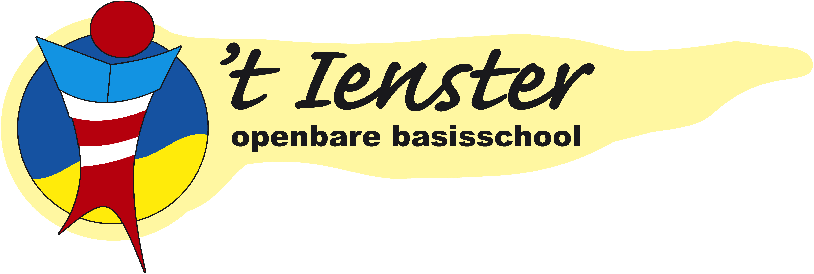 2019-2020De inleidingUit wetenschappelijk onderzoek is gebleken, dat het van belang is om te investeren in ouderbetrokkenheid, omdat de leerling er beter van wordt.Het blijkt een significant positief effect te hebben op het functioneren van leerlingen binnen de school, op hun cognitief functioneren, hun schoolprestaties en hun werkhouding.De kern van effectieve ouderbetrokkenheid is een kwalitatief goede communicatie met elke individuele ouder.Ook heeft het een positieve invloed op het schoolklimaat en op de gerichtheid van de school op haar omgeving. Er ontstaat meer openheid.In dit beleidsstuk wordt de visie van ouders en school besproken. Het verschil tussen ouderparticipatie, ouderbetrokkenheid en ouderverantwoordelijkheid wordt uitgelegd. Er vindt een analyse plaats van de ingevulde vragenlijsten en er is een plan van aanpak gemaakt om de ouderbetrokkenheid te verbeteren.Onze visieOBS 't Ienster wil structureel werken aan het vergroten van de ouderbetrokkenheid en ouderparticipatie met als doel het optimaliseren van het contact tussen ouders en school. Uiteindelijk zal dit ten goede komen aan de ontwikkeling het welzijn van de leerlingen.Ouders en school zijn partners in de opvoeding en de ontwikkeling van kinderen. Zij hebben daarin een gezamenlijk belang. Daarvoor gaan ze met elkaar in gesprek en werken zoveel mogelijk samen. Daarom richten wij ons op een open en duidelijke communicatie met ouders en verzorgers. Dit partnerschap is zichtbaar in ouderbetrokkenheid, ouderparticipatie en de betrokkenheid van de school bij de thuissituatie. Ook is het partnerschap zichtbaar in het vertrouwen in elkaar. Dit vormt de basis voor een goede relatie. Hulp, inbreng en ondersteuning van ouders en verzorgers zijn voor onze school van belang. Samen werken en samenwerken aan een goede brede basis voor 'onze' kinderen is daarbij het uitgangspunt. Waar in dit beleidsplan ‘ouders’ staat, moet gelezen worden ‘ouders / verzorgers’. Wat is ouderbetrokkenheid?Het is goed om een aantal begrippen te onderscheiden. Ouderparticipatie:  Een specifieke vorm van ouderbetrokkenheid waarbij ouders deelnemen aan activiteiten bij de school zoals:  Begeleiden bij activiteiten in de groep;Het leveren van hand- en spandiensten;Zitting hebben in een werkgroep, e.d.Ouderbetrokkenheid: Er is sprake van ouderbetrokkenheid als uit het gedrag van ouders blijkt, dat zij zich gedeeld verantwoordelijk voelen voor de schoolontwikkeling van hun kinderen. Dat houdt in dat de ouders (emotioneel) betrokken zijn bij de ontwikkeling van hun kind, bij zijn school en bij zijn leerkracht. De ouders tonen belangstelling, scheppen voorwaarden voor het huiswerk maken en begeleiden hun kind daarbij zo nodig. Ook bezoeken ze ouderavonden en tonen ze respect voor de leerkracht. Kortom: ouderbetrokkenheid vindt dus ook thuis plaats. Voorbeelden hiervan zijn: Voorlezen, vertellen, rijmen, zingen, bibliotheekbezoek, enz.  Samen spelen.  In gesprek gaan met het kind.  Ouderverantwoordelijkheid:  Meeleven, meehelpen, meedenken en/of meebeslissen. Ouderbetrokkenheid is de wederkerige relatie tussen ouders en de school. De school biedt diverse momenten van contact aan, we gaan ervan uit dat u als ouder hierop reageert, maar ook zelf initiatieven neemt. De wisselwerking die ontstaat draagt bij aan een positieve samenwerking, aan het welbevinden van de kinderen. Dit alles komt ten goede aan de ontwikkeling van het kind.  Ouderbetrokkenheid op onze school.Tijdens een informatie-avond hebben de aanwezige ouders twee keer een vragenlijst ingevuld. De eerste om te kijken wat de beginsituatie was en de tweede om te inventariseren wat voor soort school men graag wil.Uit deze lijsten kwam naar voren dat de ouders graag een relatiegerichte school willen hebben.Tijdens een teamvergadering heeft het team ook een vragenlijst ingevuld. Uit deze lijst kwam naar voren dat het team een samenwerkingsgerichte school wil. Aangezien dit weer een stap verder is dan een relatiegerichte school, gaan we eerst de kenmerken van een relatiegerichte school verwezenlijken. De kenmerken van een relatiegerichte school.Algemene kenmerken:Alle medewerkers op school streven naar een optimale relatie met ouders. Het handelen van de school is pro-actie: gericht op het voorkomen en oplossen van problemen.Niveau ouderbetrokkenheid:op leerlingniveauop groepsniveauop schoolniveauMeeleven: De leerkracht kent zijn leerlingen en hun ouders. Feiten over de gezinssituatie staan vermeld in het dossier en de belangrijkste informatie zit in de de hoofden van de leerkrachten.Meehelpen: Ouders helpen actief bij technische klusjes of andere neutrale zaken, gaan mee op schoolreis, enzovoort. Op basis van goede relaties met ouders zijn er altijd ouders bereid om mee te helpen.Meebeslissen: als het gaat om het eigen kind ( en dus voor de groep).Meedenken: als het gaat om het eigen kind ( en dus voor de groep).Informatie:als ouders daarom vragen, krijgen ze informatie over hun kind.ouders krijgen informatie volgens de wettelijke verplichtingen.alle medewerkers van school geven vanuit hun verantwoordelijkheid de nodige informatie aan ouders op de daarvoor vastgestelde momenten, zoals het voortgangsgesprek. indien nodig worden ouders doorverwezen.de school geeft extra informatie om de relatie met ouders te optimaliseren.Contacten met ouders:De school is pro-actief in het aangaan van contacten met ouders op alle niveaus (leerling-, groeps- en schoolniveau)Analyse van de vragenlijsten.Beginsituatie:Gewenste situatie:Uit de analyse blijkt dat ouders graag een relatiegerichte school willen hebben. Op deze vragen wordt het meest met ja geantwoord. Uitgezonderd vraag 3, die gaat over het huisbezoek. Hier hebben ouders geen behoefte aan.Hier komen een aantal verbeterpunten uit voort:Vraag 5: Iedere leraar kent de dossiers van zijn leerlingen.Vraag 6: Ouders worden op de hoogte gehouden van wat er zich in de klas afspeelt.Vraag 13: Leraren zijn over het algemeen op de hoogte van de belangrijke dingen die zich in de gezinnen afspelen.Vraag 15: Meehelpen op school door ouders wordt spontaan in de wandelgangen geregeld.Vraag 20: De school hecht waarde aan het verstrekken van duidelijke informatie aan ouders.Vraag 25: De school heeft de ouders duidelijk verteld wat ze wel en wat ze niet doet. De school heeft haar taken helder afgebakend.Wederzijdse verwachtingen: U verwacht het nodige van ons, van de school, van de directie en de leerkrachten. Dat mag u ook. De school verplicht zich om uw kind zo goed mogelijk te begeleiden in zijn cognitieve en sociaal-emotionele ontwikkeling. Omgekeerd verwachten wij ook het nodige van u. Dat mogen we ook, we zijn immers partners in de ontwikkeling van uw kind en zijn hier samen verantwoordelijk voor. Om uw kind zo goed mogelijk te begeleiden, kunnen en willen we niet zonder uw hulp en medewerking. Deze wederzijdse betrokkenheid zien we niet als vrijblijvend; alle partijen hebben rechten en plichten. Om onduidelijkheden hierover te voorkomen hebben we de verwachtingen op een rijtje gezet. Aanmelding van uw kind op onze school betekent automatisch dat u aan deze verwachting wilt voldoen. Wat kunnen ouders verwachten? Communicatie: Ouders worden geïnformeerd over waar de school mee bezig is.  Communicatie op basis van openheid en vertrouwen in elkaar, over wat goed gaat en  wat beter kan.  School biedt gelegenheid voor en toont initiatief bij informeel contact. In de klas, op de  gang, op het plein.  Ouders worden goed op de hoogte gehouden van de vorderingen van hun kind.  School spreekt duidelijke verwachtingen uit t.a.v. ouderbetrokkenheid. Hoe concreter  hoe beter.  Verwachtingen en ervaringen worden met ouders besproken. Deze gesprekken vinden  op school plaats. School plant deze gesprekken, in overleg met de ouders. Van school uit wordt oprechte interesse in ouders getoond.  Er wordt waardering getoond t.a.v. de inzet van ouders.  School geeft duidelijke grenzen en eventuele consequenties aan. Dit biedt veiligheid en zekerheid voor alle partijen.  Schoolklimaat:  Ouders voelen zich welkom  Ouders voelen zich gezien en serieus genomen en gewaardeerd als  ervaringsdeskundige m.b.t. hun kind.  Ouders worden waar mogelijk betrokken bij onderwijsactiviteiten.  Aanmelding:  Het aanmeldtraject is duidelijk en staat in de schoolgids.Na aanmelding van een nieuwe leerling worden de ouders en het kind uitgenodigd  voor een kennismaking met de leerkracht. In dit gesprek worden de belangrijkste  gegevens over het kind enerzijds en de groep anderzijds uitgewisseld.  Ouders en hun kind krijgen een rondleiding door de school.  Nieuwe gezinnen worden uitgenodigd voor een kennismakingsgesprek met de directie.  Daarin worden alle algemene schoolzaken en -afspraken besproken.  De ouders worden door de leerkracht uitgenodigd voor een intake-gesprek. Tijdens dit gesprek staat de leerling centraal. Er wordt ook afgesproken wanneer de leerling mag komen 'wennen'. Beleid: School heeft een visie opgesteld t.a.v. ouderbetrokkenheid, welke gedragen wordt door  het hele team, ouders, de Medezeggenschapsraad (MR) en de Activiteitengroep (AG).  School verzamelt actief informatie, bijvoorbeeld meningen van ouders over een  beleidsvoornemen.  Er wordt adequaat gereageerd op klachten, vragen, suggesties en problemen van ouders. Beslissingen die kinderen en ouders aangaan worden waar nodig toegelicht.  Wat verwacht school van ouders?  Aanmelding:  Ouders verstrekken alle informatie over hun kind, die van belang is voor het bereiken van een optimaal onderwijsresultaat.  Ouders zorgen er voor dat hun kind bij de start van groep 1 grotendeels zelfredzaam is  (aan / uitkleden, eten / drinken, toiletbezoek/zindelijk, e.d.).  Informatie:  Ouders zijn op de hoogte van de inhoud van de schoolgids, van de achtergronden en  keuzes die de school gemaakt heeft t.a.v. de vormgeving van het onderwijs.  Ouders lezen de nieuwsbrief en de website. Ze zijn op de hoogte van actuele,  inhoudelijke en organisatorische gebeurtenissen.  Ze zijn actief op Parro.Ouders houden tijdens de schoolloopbaan van hun kind de school op de hoogte van  bijzonderheden m.b.t. de fysieke en mentale situatie van hun kind en over eventuele wijzigingen in de gezinssituatie.Ouders zijn aanwezig op belangrijke momenten, zoals voortgangsgesprekken, ouderavonden, etc.Ouders worden om hun mening gevraagd, bijvoorbeeld bij  tevredenheidspeilingen. Om goed te kunnen weten wat er speelt en verbeterpunten te kunnen ontwikkelen, die de leerlingen weer ten goede komen, verwachten wij dat ouders deze enquête invullen.  Ouders onderkennen en respecteren de gedragsregels zoals die door school zijn opgesteld. Omgang met de leerkrachten:  Ouders tonen respect voor (de professionaliteit van) teamleden.  Ouders begrijpen dat de leerkracht handelt als professional, niet als privépersoon.  Ouders gaan er in eerste instantie vanuit dat de leerkracht correct handelt in een  conflict met henzelf of met hun kind en dat de leerkracht het beste met het kind voorheeft.  Ouders zijn bereid samen met de leerkracht te zoeken naar en te werken aan oplossingen voor problemen van hun kind op school.  Ouders bespreken vragen en problemen zoveel mogelijk direct met de betrokken leerkracht, eventueel samen met de directeur of intern begeleider.  Ouders vertrouwen op de keuzes die gemaakt worden op onderwijsniveau door de  directie, MR en het team.  Schoolbetrokkenheid: Ouders stimuleren hun zoon of dochter bij het maken van huiswerk door te overhoren,  oefenen, e.d.Ouders onderhouden contact met de groepsleerkracht, zeker wanneer deze aangeeft  dat dit wenselijk is.  Ouders geven zich zo mogelijk op voor het helpen bij onze extra activiteiten, zodat wij die ook daadwerkelijk kunnen blijven organiseren.  Ouders tonen interesse bij gezamenlijke schoolbijeenkomsten en zijn regelmatig aanwezig bij groepsactiviteiten.  Ouders ondersteunen het werk van de Activiteitengroep en de  Medezeggenschapsraad.  Omgang met andere ouders en kinderen:  Ouders delen geen informatie, over gedrag of prestaties van leerlingen die zij als  helpende ouder op school hebben gezien of gehoord, met anderen buiten school. Zij  respecteren de privacy van andere kinderen en hun ouders.  Wanneer ouders op school de leerkracht ondersteunen is de leerkracht  verantwoordelijk  voor het gedrag en de resultaten van de leerlingen.  Ouders plaatsen geen foto’s en filmpjes van leerlingen en schoolactiviteiten op sociale media.Ouders tonen respect ten opzichte van andere ouders en kinderen.  Ouders mengen zich niet persoonlijk in een conflict dat hun kind op school heeft met  een ander kind, maar bespreken dit met de betreffende leerkracht.  Ouders nemen contact op met school bij vermoedens van pestgedrag  Ouders steunen de school bij de aanpak van pest- of agressiegedrag.  Aanwezigheid:  Ouders zorgen dat hun kind op tijd op school is en eventueel ook weer opgehaald  wordt.  Ouders plannen afspraken voor hun kind zoveel mogelijk buiten schooltijd. Mocht er een afspraak gepland worden onder schooltijd, dan dient er altijd een tijdig een verlofaanvraag ingediend te worden.Leerlingen worden bij ziekte vóór schooltijd afgemeld. De reden van afwezigheid wordt dan tevens doorgegeven.  Ouders houden zich aan de leerplichtwet en beseffen dat de school verplicht is om  verzuim te melden bij de leerplichtambtenaar.  